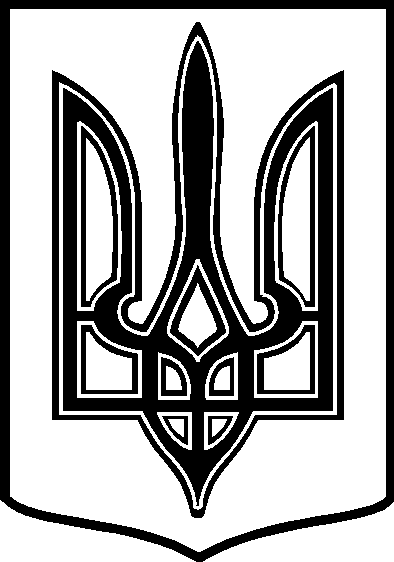 У К Р А Ї Н АТАРТАЦЬКА   СІЛЬСЬКА    РАДАЧЕЧЕЛЬНИЦЬКОГО  РАЙОНУ       ВІННИЦЬКОЇ   ОБЛАСТІРІШЕННЯ № 32013.12.2018 року                                                                                      22  сесія 7 скликанняс.ТартакЗаслухавши інформацію секретаря сільської ради О.С.Павлишеної , відповідно до статей 7, 32 Закону України «Про засади державної регуляторної політики у сфері господарської діяльності» керуючись ст. 26 Закону України „Про місцеве самоврядування в Україні,   сільська рада  ВИРІШИЛА :1.Затвердити План діяльності  Тартацької сільської ради  ради з підготовки проектів регуляторних актів на 2019 рік (згідно з додатком).2. Оприлюднити вище вказаний план на офіційному сайті Тартацької сільської ради.Контроль за виконанням даного рішення покласти на постійні комісії ради.      СІЛЬСЬКИЙ    ГОЛОВА :                                             В.В.ДЕМЧЕНКО  Додаток                                                                                                                                                                                  до рішення №  320 22 сесії Тартацької сільської ради                                                                                                               7 скликання від 13.12.2018 рокуПЛАН
діяльності Тартацької сільської ради з підготовки проектів
регуляторних актів на 2019 рік   Секретар сільської ради:                                                 О.С.Павлишена Про затвердження Плану діяльності Тартацької сільської ради з підготовки проектів регуляторних актів на 2019 рік№ п/пНазва рішенняЦіль прийняттяСтрок підготовкиВідповідальний за розробку1Про встановлення ставок місцевих податків і зборів на території Тартацької сільської ради  на 2020 рікЦіллю прийняття даного регуляторного акту є збільшення надходжень до місцевого бюджетуІІ-півріччя2020 рокуВиконком сільської ради